Produktspesifikasjon forVannhåndteringsanlegg (882)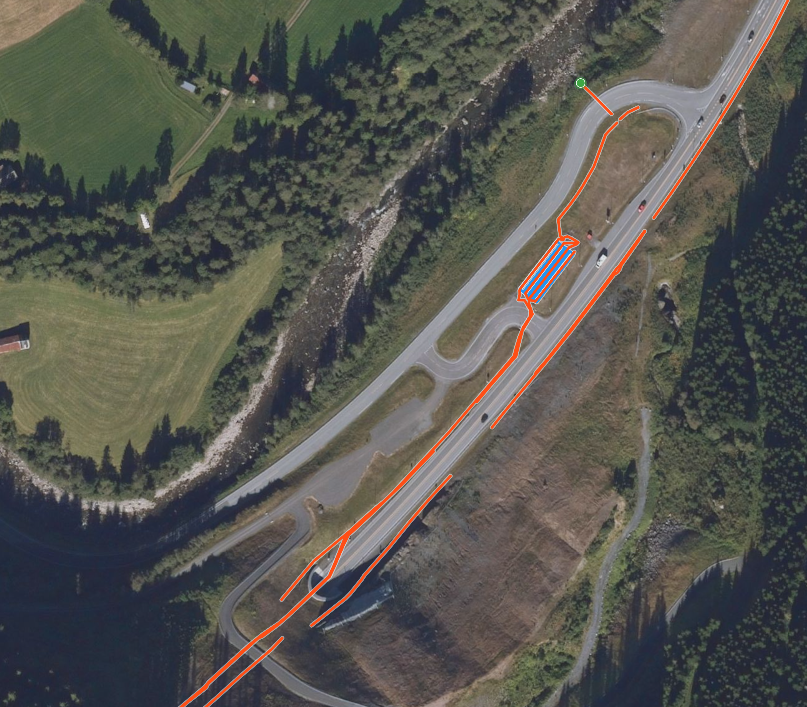 Figur 1	Vannhåndteringsanlegg ved Soknedalstunnelen på E6 i Trøndelag (Foto: vegkart.no)InnledningDette er en produktspesifikasjon for vegobjekttypen Vannhåndteringsanlegg i NVDB. Produktspesifikasjon er oppdatert i henhold til Datakatalogversjon 2.36Sist oppdatert dato: 2024.03.06Om vegobjekttypen Tabell 2-1 gir generell Informasjon om vegobjekttypen hentet fra DatakatalogenTabell 2-1	Informasjon om vegobjekttypenBruksområder Tabell 3-1 gir oversikt over viktige bruksområder for NVDB-data. Det er markert hvilke av disse som er aktuelle for denne vegobjekttypen. I noen tilfeller er det gitt mer utfyllende informasjon. Tabell 3-1	Oversikt over bruksområderRegistreringsregler med eksemplerRegistreringsreglerNedenfor presenteres regler for registrering av data knyttet til gjeldende vegobjekttype. For noen regler er det i kolonne til høyre referert til utfyllende eksempler.Eksempler  Vannhåndteringsanlegg med rørmagasin som ligger utenfor tunnelenVannhåndteringsanlegg for tunnel med basseng i dagsone, med vann både fra tunnel og veg i dagenVannhåndteringsanlegg med basseng i tunnel.Vannhåndteringsanlegg med vann fra veg i dagenRelasjoner Nedenfor er det listet opp relasjoner som kan settes opp mellom Vannhåndteringsanlegg og andre vegobjekttyper. Som alternativ til begrepet relasjon benyttes «Mor-datter», «Assosiasjoner» og «Tillatt sammenheng». Det vises både relasjoner der Vannhåndteringsanlegg inngår som morobjekt og der Vannhåndteringsanlegg inngår som datterobjekt. Det skilles mellom følgende relasjonstyper: 1 – Komposisjon – Komp - Består av/er del av
2 – Aggregering – Agr - Har/tilhører
3 – Assosiasjon – Asso - Har tilkoplet/er koplet til«B inf A» angir om det er krav til at stedfestingen til vegnettet for datterobjekt skal være innenfor stedfesting til morobjekt. «Delvis» betyr at utstrekning må være innenfor, men sideposisjon og/eller feltkode kan avvike.Mulige morobjekterFigur 2	Mulige «morobjekt» for vegobjekttypeMulige datterobjekterFigur 3 Mulige «Datterobjekt» for vegobjekttype EgenskapstyperI det følgende beskrives egenskapstyper tilhørende aktuell vegobjekttype. Vi skiller på standard egenskapstyper og geometriegenskapstyper.Standard egenskapstyperEgenskapstyper som ikke er geometriegenskapstyper regnes som standard egenskapstyper. Disse gir utfyllende informasjon om vegobjektet.  Tabell 6-1 gir oversikt over alle standard egenskapstypene tilhørende Vannhåndteringsanlegg. Tabell 6-1	Oversikt over egenskapstyper med tilhørende tillatte verdierGeometriegenskapstyper (egengeometri)Geometriegenskapstyper er definert for å holde på egengeometrien til et vegobjekt. Vi skiller på punkt-, linje/kurve- og flategeometri. Nøyaktighetskrav som er oppgitt i tilknytning til geometri er generelle krav til nøyaktighet for data i NVDB. Disse nøyaktighetskravene kan overstyres av spesifikke krav inngått i en kontrakt om leveranse av data til NVDB, f.eks. i en driftskontrakt eller i en utbyggingskontrakt.  Geometriegenskapstyper tilhørende Vannhåndteringsanlegg er vist i Tabell 6-2.Tabell 6-2	GeometriegenskapstyperUML-modellRelasjoner (mor-datter)UML-diagram viser relasjoner til andre vegobjekttyper.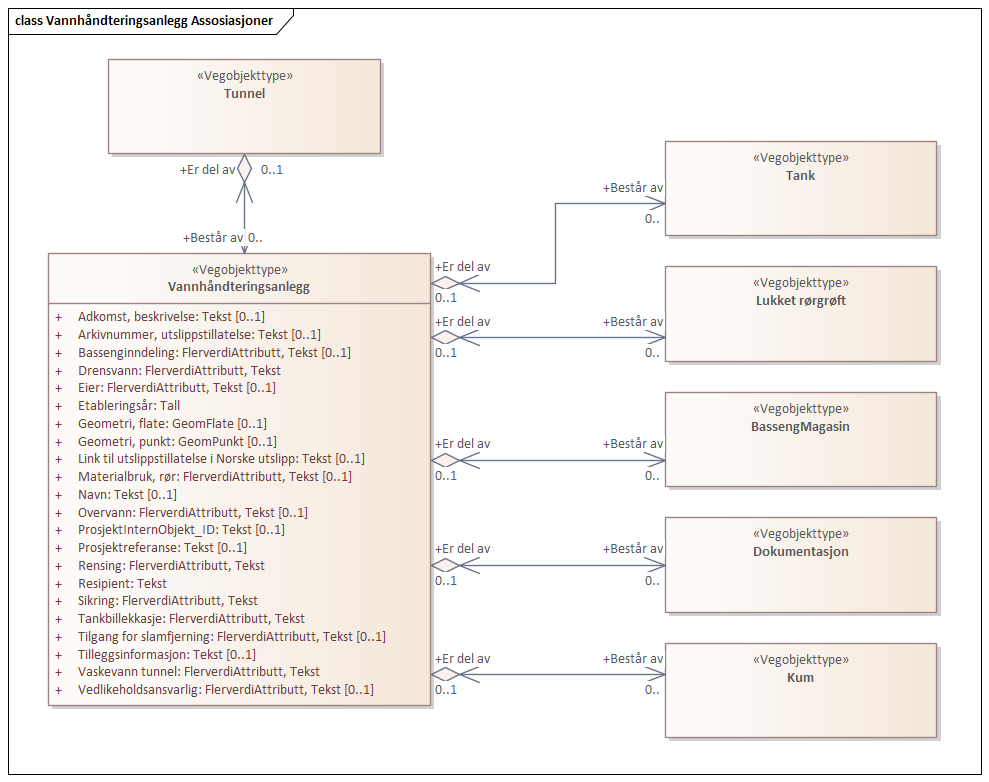 BetingelserUML-diagram viser egenskaper med betingelser.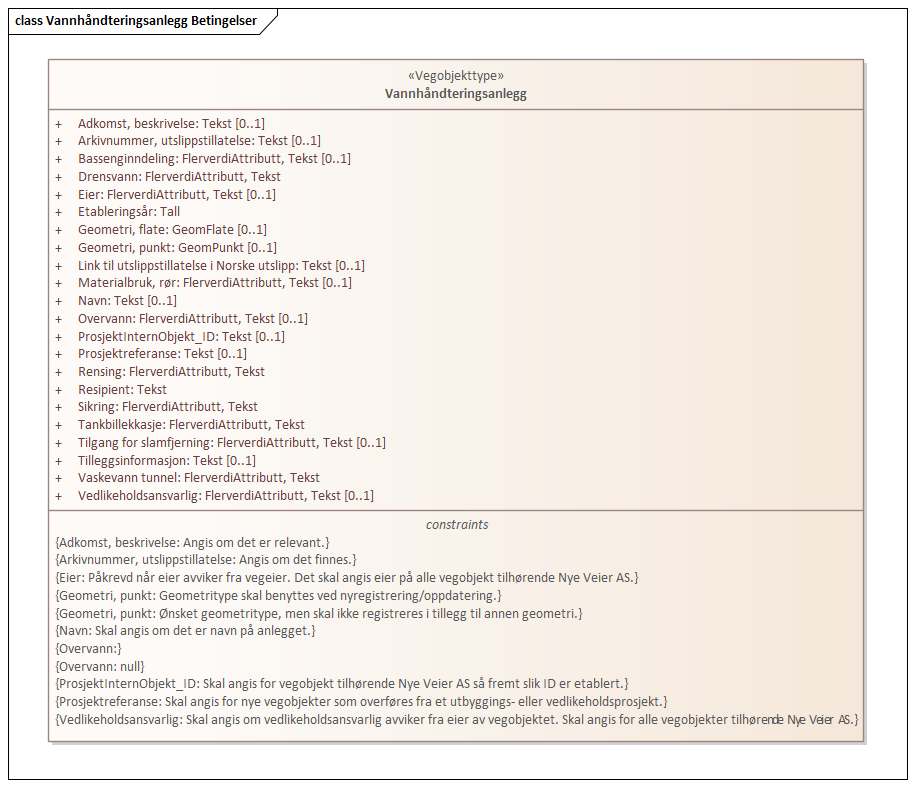 Tillatte verdierUML-diagram viser egenskaper med tillatte verdier.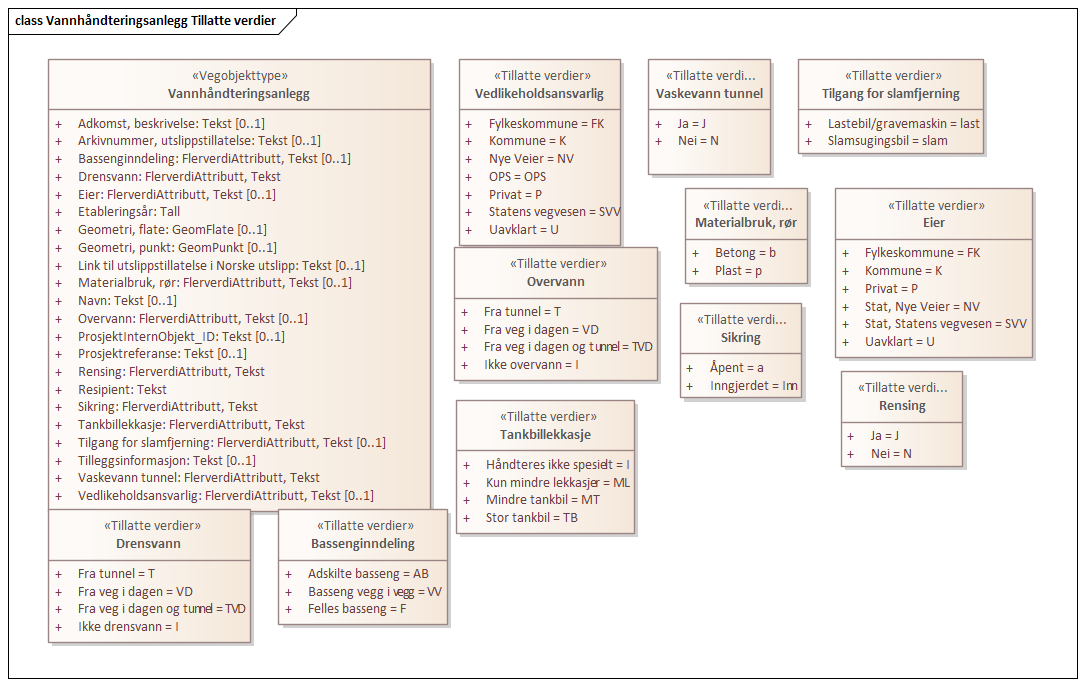 Navn vegobjekttype:VannhåndteringsanleggDefinisjon:Punkt som representerer systemer som samler opp drensvann og overvann før utslipp i resipient, inkludert tunnelvaskevann. Systemene består av fysiske objekter som leder og samler opp vann før utslipp.Representasjon i vegnettet:PunktKategoritilhørighetKategori 2 - Nasjonale data 2Sideposisjonsrelevant:KanKjørefeltrelevant:NeiKrav om morobjektNeiKan registreres på konnekteringslenkeNeiBruksområdeRelevantUtfyllende informasjonNTP - OversiktsplanleggingXVegnett - navigasjonStatistikk BeredskapXSikkerhetITSVTS – InfoKlima – MiljøXVegliste – framkommelighetDrift og vedlikeholdXAnnet bruksområdeNr.Nr.RegelEks.1GenereltaVannhåndteringsanlegg er et administrativt objekt som brukes i vegforvaltningen. Objektet registreres som morobjekt til fysiske objekt med hensikt å lede og samle opp vann før utslipp i resipient. Eksempler viser ulike varianter av vannhåndteringsanlegg og hvordan disse skal registreres. 4.2.14.2.24.2.34.2.4bResipient er alle vassdrag som mottar vann fra veganlegg.cInformasjon om resipient og utslippstillatelse registreres av vegforvalter.2Omfang – hva skal registreresaAlle punkt på veger med vegkategori = europaveg, riksveg eller fylkesveg som representerer et system med oppsamling av drens- og overvann før utslipp i resipient skal registreres. Objekttypen kan også registreres på øvrig vegnett.bKategori-3 data knyttet til Vannhåndteringsanlegg registreres ut fra egne behov.3Forekomster – oppdeling ved registreringaEt Vannhåndteringsanlegg skal registreres som ett vegobjekt med en NVDBID.4EgengeometriaEt Vannhåndteringsanlegg skal ha egengeometri, punkt, for hvert utslippspunkt.4.2.1bPunktet skal vise hvor vann slippes ut i resipient der dette er kjent. Dersom resipient er ukjent, plasseres objektet ved anleggets fysiske objekter. Punkt kan også plasseres der vannet slippes på kommunalt ledningsnett.4.2.35EgenskapsdataaDet framkommer av oversikten i kapittel 6.1 hvilke egenskapstyper som kan angis for denne vegobjekttypen. Her framkommer det også hvilken informasjon som er absolutt påkrevd (1), påkrevd (2), betinget (3) og opsjonell (4). I kapittel 7.3 finnes UML-modell som gir oversikt over egenskaper og tilhørende tillatte verdier.bEgenskapstype Resipient refererer til unik ID i Vann-Nett, Norges forvaltningsverktøy for arbeid etter vannforskriften, utviklet av Miljødirektoratet: VannNett-Portal (vann-nett.no)4.2.2cEgenskapstype Navn hentes fra nærmeste stedsnavn for veg i dagen. For vann fra tunnel brukes navnet på tunnelen.4.2.34.2.46RelasjoneraDet framkommer av kapittel 5 hvilke relasjoner vegobjekttype kan inngå i. I kapittel 7.1 finnes UML-modell som gir oversikt over relasjoner.bVannhåndteringsanlegg knyttet til tunnel registreres som datter av vegobjekttype Tunnel.4.2.2cVegobjekttype Basseng/magasin, Tank, Kum og Lukket rørgrøft som inngår i utslippssystemet registreres som datterobjekt til Vannhåndteringanlegg.Vegobjekttype Rørledning registreres som datter til vegobjekttype Lukket rørgrøft. Rørledningen transporterer vannet.4.2.14.2.27Lignende vegobjekttyper i DatakatalogenaVegobjekttype Kjemisk påvirkning av vannforekomst registreres for strekninger som bidrar til kjemisk forurensning av innsjø eller vassdrag.8Stedfesting til vegnettet i NVDB aVannhåndteringsanlegg stedfestes til nærmeste kjøreveg som vannet i hovedsak kommer fra.4.2.24.2.4Eksempelet viser et Vannhåndteringsanlegg (grønt punkt) med utslippstillatelse tilknyttet tunnel. Rørledning (77) (rød strek) viser hvor vannet føres fra tunnel i sør, inn i Basseng/magasin (208) for rensing og videre ut i elv (se figur).Vannhåndteringsanlegget har objekttypene Tunnel (581) registrert som mor og Basseng/magasin (208) som datter. Vannhåndteringsanlegget er plassert ved utslippspunkt i elva. Eksempelet viser et Vannhåndteringsanlegg (grønt punkt) med utslippstillatelse tilknyttet tunnel. Rørledning (77) (rød strek) viser hvor vannet føres fra tunnel i sør, inn i Basseng/magasin (208) for rensing og videre ut i elv (se figur).Vannhåndteringsanlegget har objekttypene Tunnel (581) registrert som mor og Basseng/magasin (208) som datter. Vannhåndteringsanlegget er plassert ved utslippspunkt i elva. 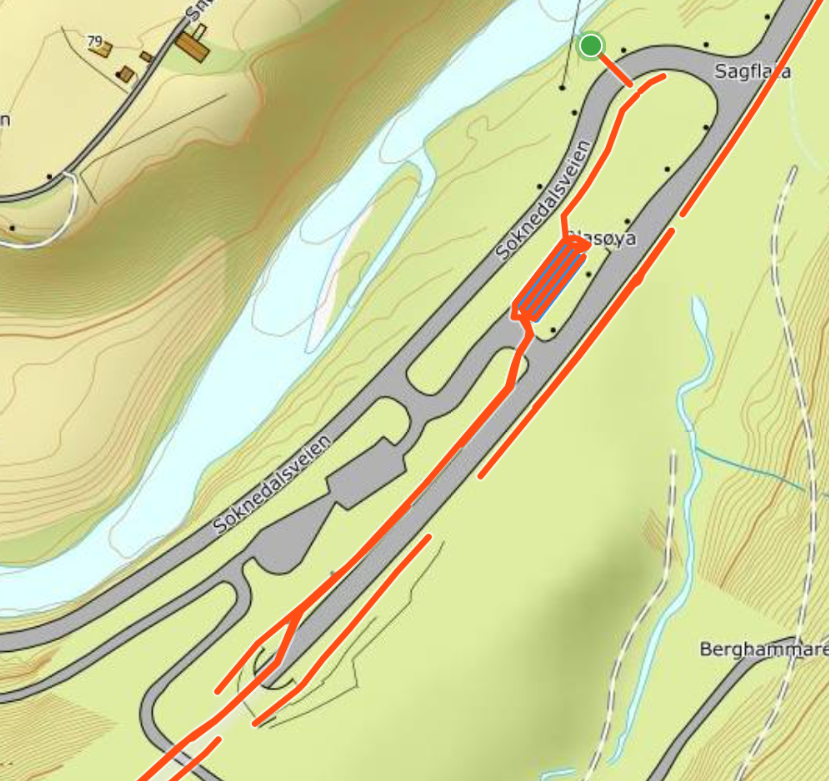 EGENSKAPSDATA:- Navn = Soknedalstunnelen- Tankbillekkasje = Stor tankbil- Rensing = Ja- Resipient = 122-513-R- Vaskevann tunnel = Ja- Overvann = Fra tunnel- Sikring = Åpent- Drensvann = Fra tunnel- Etableringsår = 2020- Arkivnummer, utslippstillatelse = 16/51019-63Foto: Vegkart.noEGENSKAPSDATA:- Navn = Soknedalstunnelen- Tankbillekkasje = Stor tankbil- Rensing = Ja- Resipient = 122-513-R- Vaskevann tunnel = Ja- Overvann = Fra tunnel- Sikring = Åpent- Drensvann = Fra tunnel- Etableringsår = 2020- Arkivnummer, utslippstillatelse = 16/51019-63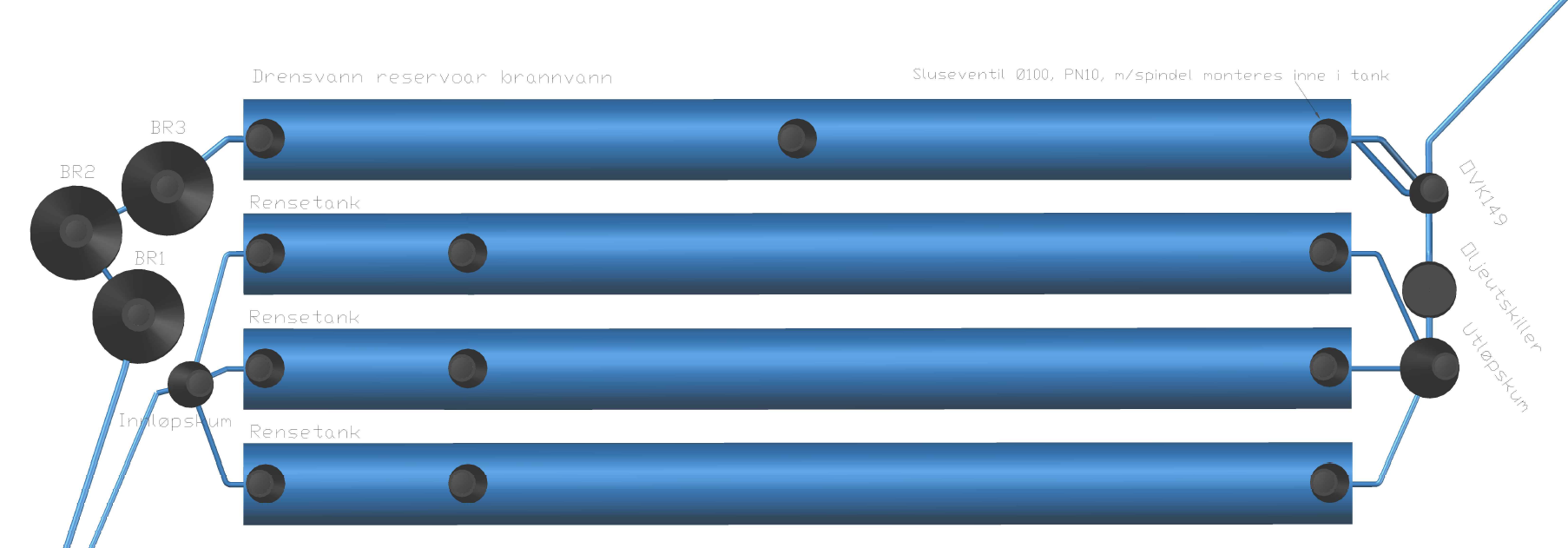 Rørmagasin for rensing av vann. Rørmagasin med oljeutskiller består av liggende kumelementer. Registreres som datter til Vannhåndteringsanlegg.Illustrasjon: Statens vegvesenEksempelet viser åpent vannhåndteringsanlegg (grønt punkt) i Paulertunnelen, hvor vann fra tunnel og veg i dagen, ledes i rør (rød strek) til basseng (blått polygon). Vannhåndteringsanlegget har objekttypene Tunnel (581) registrert som mor og Basseng/Magasin (208) som datter. Stedfestes til nærmeste kjøreveg vannet kommer fra, vist med stiplet blå linje.Eksempelet viser åpent vannhåndteringsanlegg (grønt punkt) i Paulertunnelen, hvor vann fra tunnel og veg i dagen, ledes i rør (rød strek) til basseng (blått polygon). Vannhåndteringsanlegget har objekttypene Tunnel (581) registrert som mor og Basseng/Magasin (208) som datter. Stedfestes til nærmeste kjøreveg vannet kommer fra, vist med stiplet blå linje.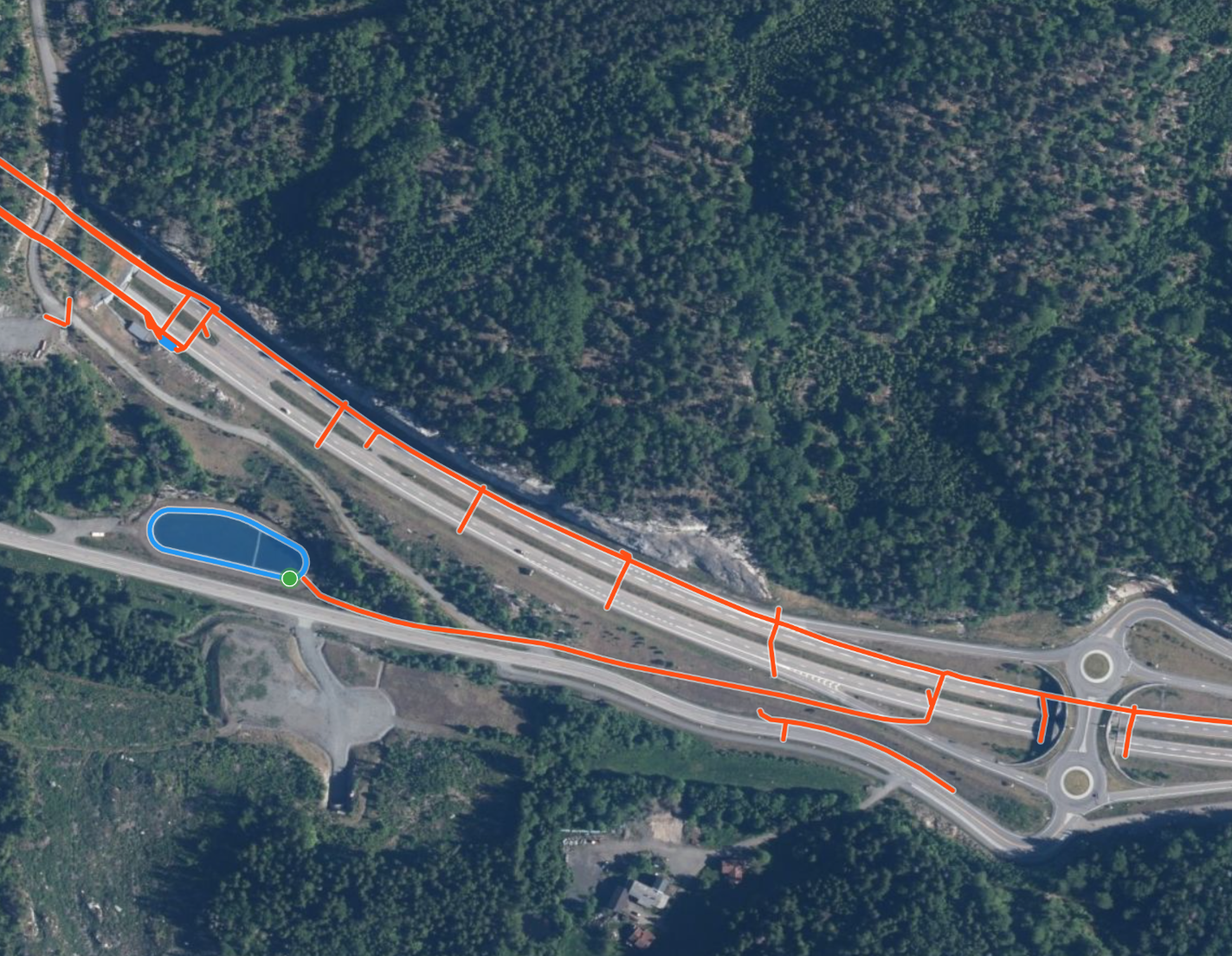 EGENSKAPSDATA:- Navn = Paulertunnelen- Tankbillekkasje = Stor tankbil- Rensing = Ja- Resipient = Pulitjerna, Vann-ID: 015-1263-R- Vaskevann tunnel = Ja- Overvann = Fra tunnel- Sikring = Inngjerdet- Drensvann = Fra tunnel- Bassenginndeling = Basseng vegg i vegg- Tilgang for slamfjerning = Lastebil/gravemaskin Foto: Vegkart.no. EGENSKAPSDATA:- Navn = Paulertunnelen- Tankbillekkasje = Stor tankbil- Rensing = Ja- Resipient = Pulitjerna, Vann-ID: 015-1263-R- Vaskevann tunnel = Ja- Overvann = Fra tunnel- Sikring = Inngjerdet- Drensvann = Fra tunnel- Bassenginndeling = Basseng vegg i vegg- Tilgang for slamfjerning = Lastebil/gravemaskin Eksempelet viser lukket vannhåndteringsanlegg i Bjørnegårdtunnelen med basseng (blå firkant) inne i tunnel. Punktet (grønt punkt) er plassert der vannet slippes på kommunalt nett og går til kommunalt renseanlegg.Eksempelet viser lukket vannhåndteringsanlegg i Bjørnegårdtunnelen med basseng (blå firkant) inne i tunnel. Punktet (grønt punkt) er plassert der vannet slippes på kommunalt nett og går til kommunalt renseanlegg.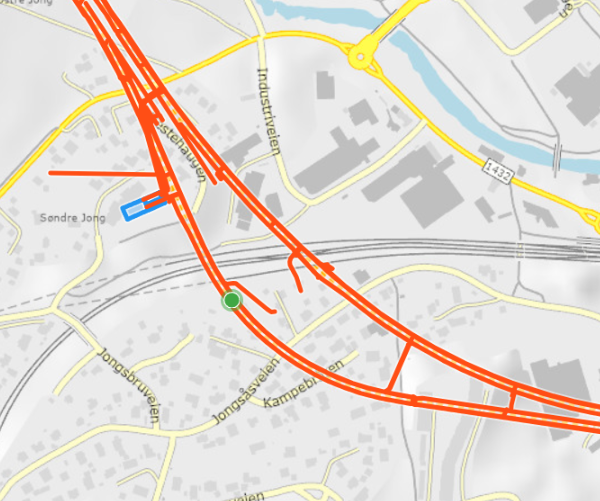 EGENSKAPSDATA:- Navn = Bjørnegårdtunnelen- Tankbillekkasje = Mindre tankbil- Rensing = Ja- Resipient = VEAS avløpstunnel- Vaskevann tunnel = Ja- Overvann = Fra tunnel- Sikring = Inngjerdet- Drensvann = Fra tunnel- Bassenginndeling = Adskilte basseng- Tilgang for slamfjerning = Slamsugingsbil- Adkomst, beskrivelse = Tunnelløp mot Oslo- Tilleggsinformasjon = Drensvann, overvann og vaskevann pumpes ut separat til kum i Slependveien. Vannet graviteres derfra til VEA avløpstunnelFoto: Vegkart.noEGENSKAPSDATA:- Navn = Bjørnegårdtunnelen- Tankbillekkasje = Mindre tankbil- Rensing = Ja- Resipient = VEAS avløpstunnel- Vaskevann tunnel = Ja- Overvann = Fra tunnel- Sikring = Inngjerdet- Drensvann = Fra tunnel- Bassenginndeling = Adskilte basseng- Tilgang for slamfjerning = Slamsugingsbil- Adkomst, beskrivelse = Tunnelløp mot Oslo- Tilleggsinformasjon = Drensvann, overvann og vaskevann pumpes ut separat til kum i Slependveien. Vannet graviteres derfra til VEA avløpstunnelEksempelet viser Vannhåndteringsanlegg hvor vann fra veg i dagen ledes med rørledning (rød strek) ut i åpent basseng (blått polygon) Stedfestes til nærmeste kjøreveg vist med stiplet blå linje.Eksempelet viser Vannhåndteringsanlegg hvor vann fra veg i dagen ledes med rørledning (rød strek) ut i åpent basseng (blått polygon) Stedfestes til nærmeste kjøreveg vist med stiplet blå linje.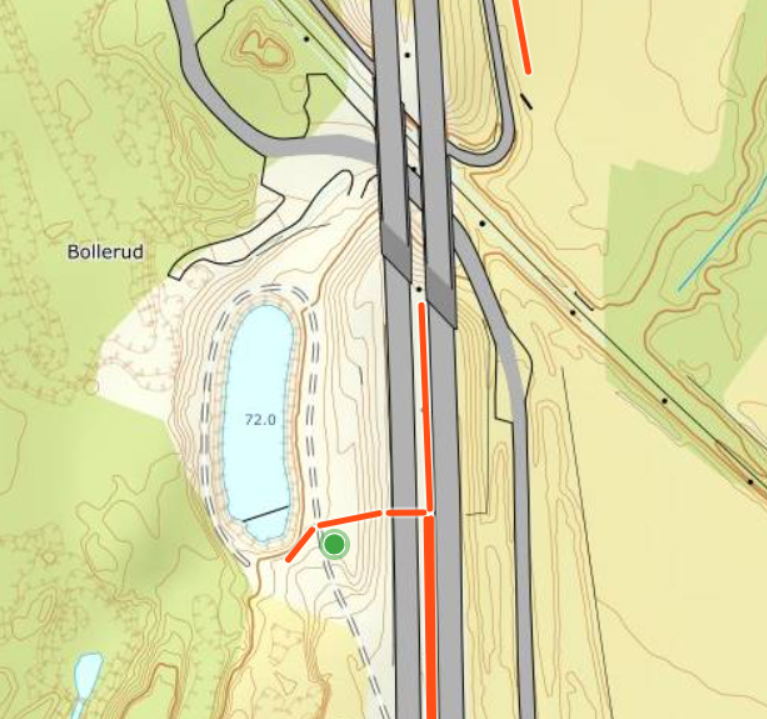 EGENSKAPSDATA:- Navn = Nøklegård- Tankbillekkasje = Stor tankbil- Rensing = Ja- Resipient = Tangenbekken/Hellandelva Vann-id: 013-117R- Vaskevann tunnel = Nei- Overvann = Fra veg i dagen- Sikring = Inngjerdet- Drensvann = Ikke drensvann- Bassenginndeling = Basseng vegg i vegg-Materialbruk, før = Plast- Tilgang for slamfjering = Lastebil/gravemaskin- Etableringsår = 2016Foto: Vegkart.noEGENSKAPSDATA:- Navn = Nøklegård- Tankbillekkasje = Stor tankbil- Rensing = Ja- Resipient = Tangenbekken/Hellandelva Vann-id: 013-117R- Vaskevann tunnel = Nei- Overvann = Fra veg i dagen- Sikring = Inngjerdet- Drensvann = Ikke drensvann- Bassenginndeling = Basseng vegg i vegg-Materialbruk, før = Plast- Tilgang for slamfjering = Lastebil/gravemaskin- Etableringsår = 2016MorobjektMorobjektRelasjonstypeRelasjonstypeDatterobjektDatterobjektRelasjonsinfoRelasjonsinfoIdNavnIdNavnIdNavnB inf AId581Tunnel1Komp882VannhåndteringsanleggNei2110MorobjektMorobjektRelasjonstypeRelasjonstypeDatterobjektDatterobjektRelasjonsinfoRelasjonsinfoIdNavnIdNavnIdNavnB inf AId882Vannhåndteringsanlegg1Komp208Basseng/MagasinNei2108882Vannhåndteringsanlegg1Komp446DokumentasjonNei2109882Vannhåndteringsanlegg1Komp83KumNei2115882Vannhåndteringsanlegg1Komp78Lukket rørgrøftNei2116882Vannhåndteringsanlegg1Komp939TankNei2174Egenskapstypenavn Tillatt verdi Datatype Viktighet Beskrivelse ID Tankbillekkasje FlerverdiAttributt, Tekst 2: Påkrevd Angir hvorvidt anlegget er dimensjonert for å håndtere lekkasje fra tankbil. 10608 • Stor tankbil Eget system for å fange opp lekkasje fra tankbil. Er dimensjonert for å ta hånd om lekkasje fra stor tankbil, dvs. volum inntil. 17023 • Mindre tankbil Eget system for å fange opp lekkasje fra tankbil. Er dimensjonert for å ta hånd om lekkasje fra mindre tankbil, dvs. standard lastebil med tank uten henger. 17024 • Kun mindre lekkasjer Eget system for å fange opp mindre lekkasjer. 17025 • Håndteres ikke spesielt Anlegget har ikke eget system for å fange opp lekkasje fra tankbil. 17026 Navn Tekst 3: Betinget, se 'merknad registrering' Gir navn på anlegget. Merknad registrering: Skal angis om det er navn på anlegget. 10602 Rensing FlerverdiAttributt, Tekst 2: Påkrevd Angir om anlegget er tiltenkt å ha rensefunksjon. 10607 • Ja 17038 • Nei 17039 Resipient Tekst 2: Påkrevd URL til den bestemte forekomsten i vann-nett. Navn på resipient med id fra https://vann-nett.no/portal/ 10448 Vaskevann tunnel FlerverdiAttributt, Tekst 2: Påkrevd Angir om anlegget tar i mot vaskevann fra tunnel. 10603 • Ja 17013 • Nei 17014 Sikring FlerverdiAttributt, Tekst 2: Påkrevd Angir hvordan anlegget er sikret. 10449 • Inngjerdet 16899 • Åpent 16900 Overvann FlerverdiAttributt, Tekst 3: Betinget, se 'merknad registrering' Angir om anlegget håndterer overvann fra tunnel/veg. 10604 • Fra tunnel 17015 • Fra veg i dagen 17016 • Fra veg i dagen og tunnel 17017 • Ikke overvann 17018 Drensvann FlerverdiAttributt, Tekst 2: Påkrevd Angir om anlegget håndterer drensvann fra tunnel/veg. 10605 • Fra tunnel 17019 • Fra veg i dagen 17020 • Fra veg i dagen og tunnel 17021 • Ikke drensvann 17022 Bassenginndeling FlerverdiAttributt, Tekst 4: Opsjonell Angir hvordan bassengene er plassert i forhold til hverandre. 10450 • Adskilte basseng Bassengene ligger fysisk adskilt fra hverandre. 16901 • Basseng vegg i vegg Bassengene ligger side ved side kun adskilt med vegg eller terskel. 16902 • Felles basseng 16903 Materialbruk, rør FlerverdiAttributt, Tekst 4: Opsjonell . Merknad registrering: Skal ikke angis om rørledninger registreres separat. 10458 • Betong 16922 • Plast 16923 Tilgang for slamfjerning FlerverdiAttributt, Tekst 4: Opsjonell . 10459 • Slamsugingsbil 16924 • Lastebil/gravemaskin 16925 Adkomst, beskrivelse Tekst 3: Betinget, se 'merknad registrering' Nødvendig informasjon for atkomst til bassengene: kjørevei, parkering, nøkler, m.m. Merknad registrering: Angis om det er relevant. 10599 Link til utslippstillatelse i Norske utslipp Tekst 4: Opsjonell På norskeutslipp.no finnes oppdatert informasjon om utslipp, produksjonsmengder og avfall for de største forurensningskildene i Norge. For veg kan dette være registrert under tunneldrift eller annen aktivitet. Dette gjelder kun utslippstillatelse i permanent driftsfase, ikke anleggsfase. 12830 Etableringsår Tall 2: Påkrevd Angir hvilket år vegobjektet ble etablert på stedet. 10601 Tilleggsinformasjon Tekst 4: Opsjonell Supplerende informasjon om vegobjektet som ikke framkommer direkte av andre egenskapstyper. 10600 Arkivnummer, utslippstillatelse Tekst 3: Betinget, se 'merknad registrering' Gir referanse til relevant sak i vegeiers arkivsystem til informasjon om utslippstillatelse. Merknad registrering: Angis om det finnes. 10606 Prosjektreferanse Tekst 3: Betinget, se 'merknad registrering' Referanse til prosjekt. Det benyttes samme prosjektreferanse som på tilhørende Veganlegg (VT30). Benyttes for lettere å kunne skille nye data fra eksisterende data i NVDB. Merknad registrering: Skal angis for nye vegobjekter som overføres fra et utbyggings- eller vedlikeholdsprosjekt. 11478 ProsjektInternObjekt_ID Tekst 3: Betinget, se 'merknad registrering' Objektmerking. Unik innenfor tilhørende vegprosjekt. Merknad registrering: Skal angis for vegobjekt tilhørende Nye Veier AS så fremt slik ID er etablert. 12436 Eier FlerverdiAttributt, Tekst 3: Betinget, se 'merknad registrering' Angir hvem som er eier av vegobjektet. Merknad registrering: Påkrevd når eier avviker fra vegeier. Det skal angis eier på alle vegobjekt tilhørende Nye Veier AS. 10609 • Stat, Statens vegvesen 17032 • Stat, Nye Veier 18662 • Fylkeskommune 17027 • Kommune 17028 • Privat 17030 • Uavklart Verdi benyttes inntil det er avklart hvem som er eier (ingen verdi tolkes som at vegeier er eier). 17639 Vedlikeholdsansvarlig FlerverdiAttributt, Tekst 3: Betinget, se 'merknad registrering' Angir hvem som er ansvarlig for vedlikehold av vegobjektet. Merknad registrering: Skal angis om vedlikeholdsansvarlig avviker fra eier av vegobjektet. Skal angis for alle vegobjekter tilhørende Nye Veier AS. 10610 • Statens vegvesen 17033 • Nye Veier 18741 • Fylkeskommune 20003 • OPS 18870 • Kommune 17029 • Privat 17031 • Uavklart 17788 NavnGeometri, punktUtgår_Geometri, linjeGeometri, flateID Datakatalogen106681078510669DatatypeGeomPunktGeomLinje eller KurveGeomFlateBeskrivelsePunkt som representerer vegobjektet.


Merknad registrering:
Geometritype skal benyttes ved nyregistrering/oppdatering.Gir linje/kurve som geometrisk representerer objektet.Gir flate/polygon som geometrisk avgrenser vegobjektet.


Merknad registrering:
Geometritype har vært anbefalt tidligere. Skal ikke lenger benyttes ved nyregistrering/oppdatering.GrunnrissPunkt innenfor anlegget.Senterlinje for vegobjektet sett i dets lengderetning.Omriss av anlegget.HøydereferanseTerreng.Terreng.Terreng.Krav om HrefNeiNeiNeiNøyaktighets-krav Grunnriss (cm)200 cm100 cm100 cmNøyaktighets-kravHøyde (cm)